Séance 1 : CONSTRUCTION DE FIGURE A PARTIR D’UN DESSIN A MAIN LEVEE (CM1 Période 3)Mise en action : Géométrie flash (10-12 min) Cf. Onglet Géométrie flashLes séances de géométrie flash permettent de remobiliser du vocabulaire et de se centrer sur l’activité qui va être menée. Séance 1 : Construire une figure à partir d’un dessin à main levée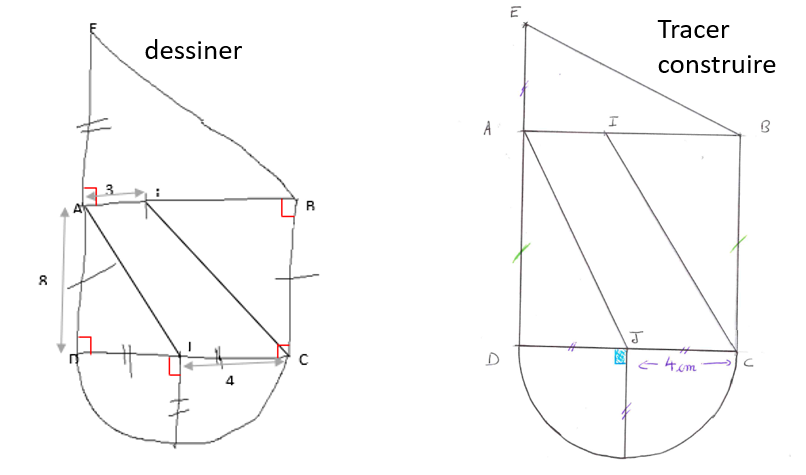 Etape 1 : L’enseignant trace à main levée sur une ardoise géante (ou à défaut au tableau) la figure en faisant des commentaires oralement. 
« Je trace le carré ABCD. Je place I tel que les segments IC et ID ont la même mesure, …)
(L’ardoise géante permet de faire « pivoter » la figure pour éviter les visions prototypiques.) Etape 2 : Demander des réactions aux élèves / Leur demander de préparer les instruments nécessaires à la construction. Etape 3 : L’enseignant reproduit l’étape 1.Etape 4 : Les élèves construisent leur figure sur feuille blancheObstacles à anticiper : Difficultés à construire un carréInstruments défectueuxSolutions anticipées :Prévoir un stock de compasApprendre aux élèves à fabriquer une équerreDemander de tailler les crayonsPrévoir un modèle de carré à photocopierEtape 5 : Autoévaluation à partir de la figure accrochée aux vitres ou sur calque.